First Aid Quiz 6, AnswersRecovery Position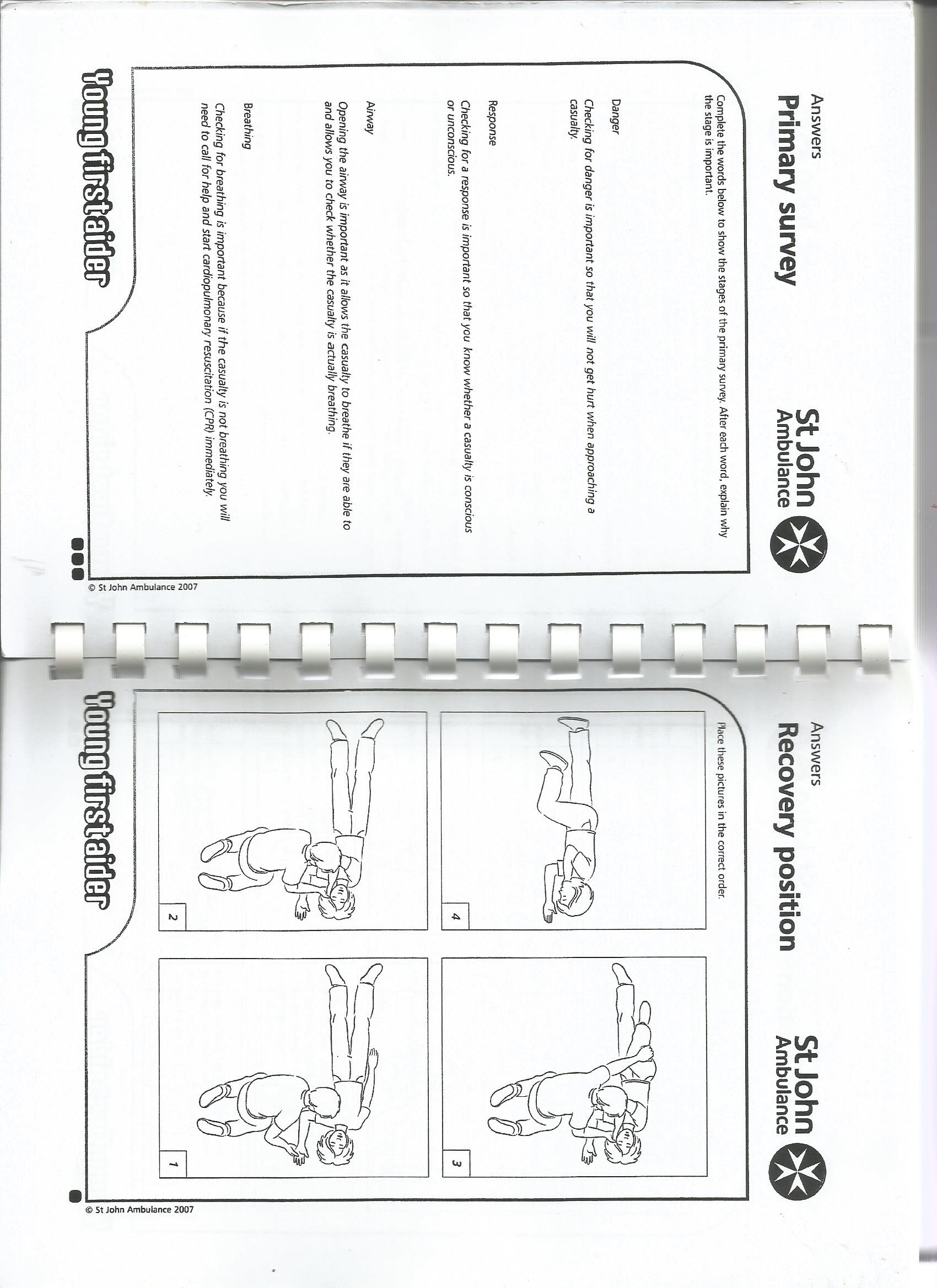 What would you do before placing the casualty in recovery position?Check for danger, if a second person is available get them to call for ambulance.Primary Survey, including checking ABC and bleedingRemove any hard objects in pockets, check for medical alertsWhat would you do after?	Call for ambulance and wait until it arrives keep watching the casualty.